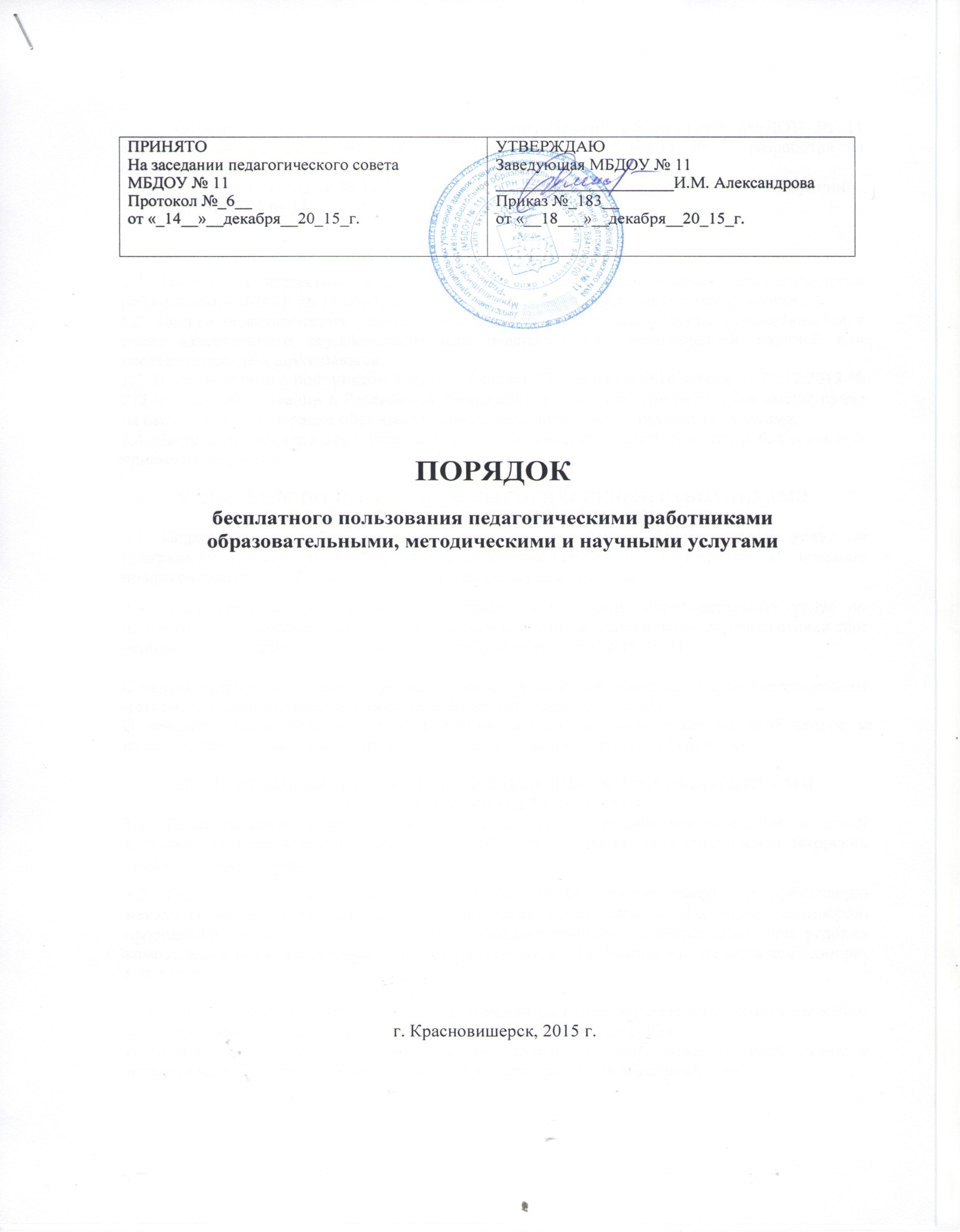 Порядок бесплатного пользования педагогическими работниками МБДОУ № 11 образовательными, методическими и научными услугами МБДОУ № 11 разработан на основании следующих документов:   – Федерального закона от 29.12.2012 № 273-ФЗ «Об образовании в Российской Федерации», – Устава МБДОУ № 11І. ОБЩИЕ ПОЛОЖЕНИЯ 1.1. Настоящий нормативный акт определяет порядок  пользования педагогическими работниками МБДОУ № 11 образовательными, методическими и научными услугами.1.2. Доступ педагогических работников к вышеперечисленным услугам осуществляется в целях качественного осуществления ими педагогической, методической, научной или исследовательской деятельности. 1.3. В соответствии с подпунктом 8 пункта 3 статьи 47  Федерального закона от 29.12.2012 № 273-ФЗ «Об образовании в Российской Федерации» педагогические работники имеют право на бесплатное пользование образовательными, методическими и научными услугами.1.4. Настоящий Порядок доводится заведующей до сведения педагогических работников при приеме их на работу.II. ПОРЯДОК ПОЛЬЗОВАНИЯ ПЕДАГОГИЧЕСКИМИ РАБОТНИКАМИ ОБРАЗОВАТЕЛЬНЫМИ УСЛУГАМИ:2.1. Педагогические работники имеют право на получение образовательных услуг по программам повышения квалификации, профессиональной переподготовки по профилю профессиональной деятельности не реже чем один раз в три года. 2.2. Педагогические работники имеют право на получение образовательных услуг по программам повышения квалификации, повышения профессиональной переподготовки при условии компенсации затрат на обучение работодателем МБДОУ № 11. С целью получения данных услуг педагогический работник обращается с соответствующим мотивированным письменным обращением на имя заведующего ДОУ. В течение месяца педагогический работник должен получить ответ на свой запрос о возможности получения им запрашиваемой услуги или мотивированный отказ. III. ПОРЯДОК ПОЛЬЗОВАНИЯ ПЕДАГОГИЧЕСКИМИ РАБОТНИКАМИ МЕТОДИЧЕСКИМИ УСЛУГАМИ:3.1. Педагогические работники имеют право на бесплатное использование в своей деятельности методических разработок МБДОУ № 11 при условии соблюдения авторских прав их разработчиков. 3.2. Педагогические работники имеют право на бесплатное участие и публикацию методических и иных материалов в сборниках материалов конференций (семинаров) проводимых очно и заочно различными образовательными организациями, при условии компенсации затрат связанных с публикацией со стороны работодателя, не реже чем один раз в три года. С целью получения данной услуги педагогический работник обращается с соответствующим мотивированным письменным обращением на имя заведующего ДОУ. В течение месяца педагогический работник должен получить ответ на свой запрос о возможности получения им запрашиваемой услуги или мотивированный отказ. IV. ПОРЯДОК ПОЛЬЗОВАНИЯ ПЕДАГОГИЧЕСКИМИ РАБОТНИКАМИНАУЧНЫМИ УСЛУГАМИ:4.1. Педагогические работники МБДОУ № 11 имеют право на получение бесплатных научных услуг и консультаций по вопросам: - подготовки документов для участия в различных конкурсах, проектов, оформления грантов различного уровня.